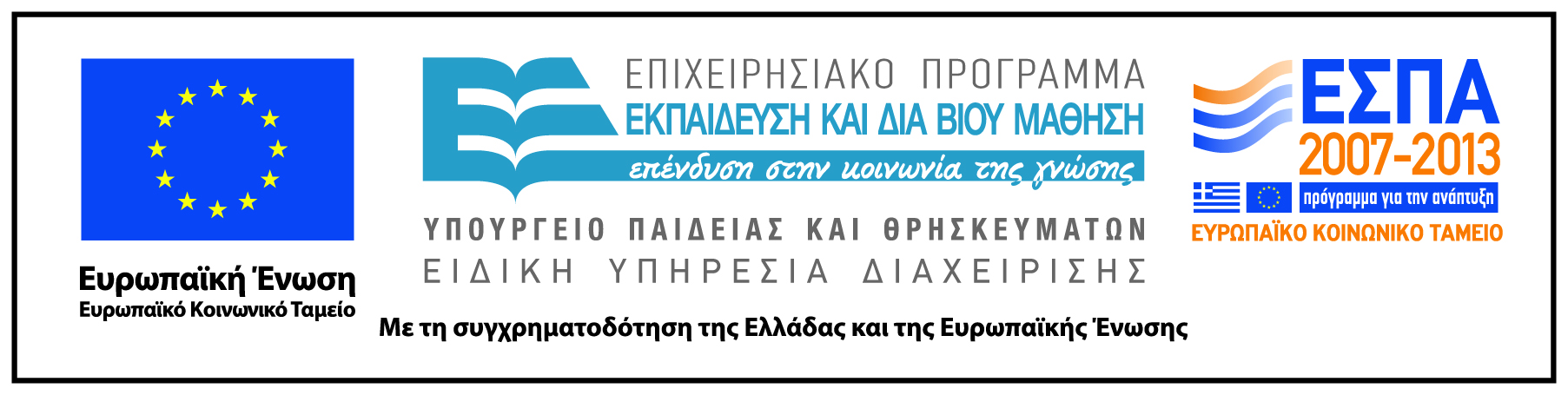 ΦΟΡΜΑ ΔΗΛΩΣΗΣ ΣΥΜΜΕΤΟΧΗΣ ΣΕ ΗΜΕΡΙΔΑ ΤΗΣ ΕΘΝΙΚΗΣ ΣΥΝΟΜΟΣΠΟΝΔΙΑΣ ΑΤΟΜΩΝ ΜΕ ΑΝΑΠΗΡΙΑ (Ε.Σ.Α.μεΑ.) με θέμα: «Διά Βίου Εκπαίδευση και Άτομα με Αναπηρία»ΑΘΗΝΑ, ΠΑΡΑΣΚΕΥΗ 19 ΙΟΥΝΙΟΥ 2015Αποστολή Φόρμας Συμμετοχής στο φαξ 210 5238967 ή στο e-mail sgeorgopoulou@esaea.gr το αργότερο έως 15 Ιουνίου 2015.Για κάθε άτομο πρέπει να συμπληρώνεται ξεχωριστή Φόρμα Δήλωσης ΣυμμετοχήςΗ τελική κατανομή στις Ομάδες Εργασίας θα γίνει με βάση τη δήλωση προτίμησης σε συνδυασμό με την ανάγκη ισόρροπης συμμετοχής και στις δύο ομάδεςΟΝΟΜΑ	ΕΠΩΝΥΜΟ 			ΙΔΙΟΤΗΤΑ Δ/ΝΣΗ ΤΗΛΕΦΩΝΟ		ΦΑΞ		Ε-MAIL 			ΣΥΜΜΕΤΟΧΗ ΣΤΙΣ ΟΜΑΔΕΣ ΕΡΓΑΣΙΑΣ (με σειρά προτίμησης):1η Ομάδα Εργασίας: Ενδυνάμωση Αιρετών Στελεχών του Αναπηρικού Κινήματος                       □                                                                     2η Ομάδα Εργασίας: Διά Βίου Εκπαίδευση Ατόμων με Βαριές Αναπηρίες σε Κοινωνικές Δεξιότητες                                        □